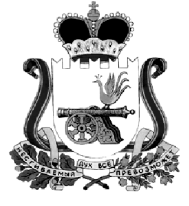 КОНТРОЛЬНО-РЕВИЗИОННАЯ КОМИССИЯ МУНИЦИПАЛЬНОГО ОБРАЗОВАНИЯ «КАРДЫМОВСКИЙ РАЙОН»            СМОЛЕНСКОЙ ОБЛАСТИЗАКЛЮЧЕНИЕ № 76 НПАпо результатам финансово-экономической экспертизы проекта постановления Администрации муниципального образования «Кардымовский район» Смоленской области «Об утверждении муниципальной программы «Поддержка развития кадрового потенциала органов местного самоуправления муниципального образования «Кардымовский район» Смоленской области»»«15»  декабря  2020 года                                                                                п. КардымовоЗаключение подготовлено в соответствии с п.2 ст.157 Бюджетного кодекса Российской Федерации, п.7 ч.2. ст.9 Федерального закона № 6-ФЗ «Об общих принципах организации и деятельности контрольно счетных органов РФ и муниципальных образований», положением о Контрольно-ревизионной комиссии муниципального образования «Кардымовский район» Смоленской области (далее – Контрольно-ревизионная комиссия), утвержденным Решением Кардымовского районного Совета депутатов от 28.08.2013 г. № 62 и иными нормативными правовыми актами, на основании распоряжения Председателя Контрольно-ревизионной комиссии от 09.01.2020 года № 1-р «О проведении экспертно-аналитических мероприятий». Целью экспертизы является подтверждение обоснованности размера расходного обязательства, установление экономических последствий принятия расходного обязательства для бюджета муниципального образования «Кардымовский район» Смоленской области.Заказчик и разработчик Программы – сектор кадров Администрации муниципального образования «Кардымовский район» Смоленской области. Проект постановления Администрации муниципального образования «Кардымовский район» Смоленской области «Об утверждении муниципальной программы «Об утверждении муниципальной программы «Поддержка развития кадрового потенциала органов местного самоуправления муниципального образования «Кардымовский район» Смоленской области»» на 2020-2025 года представлен в Контрольно-ревизионную комиссию 15 декабря 2020 года.Цель Программы – повышение эффективности организации деятельности органов местного самоуправления муниципального образования «Кардымовский район» Смоленской области.  Задачи Программы:-   развитие   системы   профессионального    образования профессиональной подготовки,  переподготовки  и  повышения квалификации кадров для  органов  местного  самоуправления муниципального образования «Кардымовский район» Смоленской области;-   обновление   кадрового   состава   органов    местного             самоуправления муниципального образования «Кардымовский район» Смоленской области  посредством  ротации  кадров,   конкурсов, трудоустройства молодых специалистов;                                   - развитие системы  профессиональной  ориентации  учащихся старших классов и выпускников общеобразовательных школ;   - формирование системы стимулирования  работников  органов местного самоуправления муниципального образования «Кардымовский район» Смоленской области.                         Целевые показатели Программы:- количество работников органов    местного             самоуправления муниципального образования «Кардымовский район» Смоленской области, обучающиеся заочно путем софинансирования обучения;- количество человек, трудоустроенных в органы    местного   самоуправления муниципального образования «Кардымовский район» Смоленской области выпускников учебных заведений Смоленской области;- доля работников органов    местного             самоуправления муниципального образования «Кардымовский район» Смоленской области, имеющих высшее образование.   Сроки реализации Программы – 2020–2025 годы.Общий объем финансирования Программы – 329,4  тыс. рублей:в том числе:- средства бюджета муниципального образования «Кардымовский район» Смоленской области (далее районный бюджет) – 329,4  тыс. рублей.Объем финансирования Программы по годам представлен в таблице 1.Таблица №1 – «Объем финансирования Программы по годам»Выводы:В ходе проведения финансово-экономической экспертизы проекта постановления Администрации муниципального образования «Кардымовский район» Смоленской области «Об утверждении муниципальной программы «Поддержка развития кадрового потенциала органов местного самоуправления муниципального образования «Кардымовский район» Смоленской области»» на 2020-2025 годы Контрольно-ревизионной комиссией нарушений действующего законодательства не выявлено. На основании вышеизложенного рекомендуем Администрации муниципального образования «Кардымовский район» Смоленской области утвердить муниципальную программу «Поддержка развития кадрового потенциала органов местного самоуправления муниципального образования «Кардымовский район» Смоленской области» на 2020-2025 годы. Годы реализации Программысредства районного бюджета в  руб., и коп.средства областного бюджета в  руб., и коп.средства федерального бюджета в руб., и коп.средства  от иных источников  в руб., коп.всего на финансирование программы в руб., коп.Муниципальная программа "Поддержка развития кадрового потенциала органов местного самоуправления муниципального образования "Кардымовский район" Смоленской области "Муниципальная программа "Поддержка развития кадрового потенциала органов местного самоуправления муниципального образования "Кардымовский район" Смоленской области "Муниципальная программа "Поддержка развития кадрового потенциала органов местного самоуправления муниципального образования "Кардымовский район" Смоленской области "Муниципальная программа "Поддержка развития кадрового потенциала органов местного самоуправления муниципального образования "Кардымовский район" Смоленской области "Муниципальная программа "Поддержка развития кадрового потенциала органов местного самоуправления муниципального образования "Кардымовский район" Смоленской области "Муниципальная программа "Поддержка развития кадрового потенциала органов местного самоуправления муниципального образования "Кардымовский район" Смоленской области "2020 год54900,000,000,000,0054900,002021 год54900,000,000,000,0054900,002022 год54900,000,000,000,0054900,002023 год54900,000,000,000,0054900,002024год54900,000,000,000,0054900,002025год54900,000,000,000,0054900,00Всего с разбивкой по видам финансирования из бюджетов329400,000,000,000,00329400,00Инспектор     Контрольно -  ревизионнойкомиссии  муниципального  образования«Кардымовский район»  Смоленской областиЛ.Л. Лифке